ФОТОГАЛЕРЕЯ конкурса рисунков «Защити лес от пожара»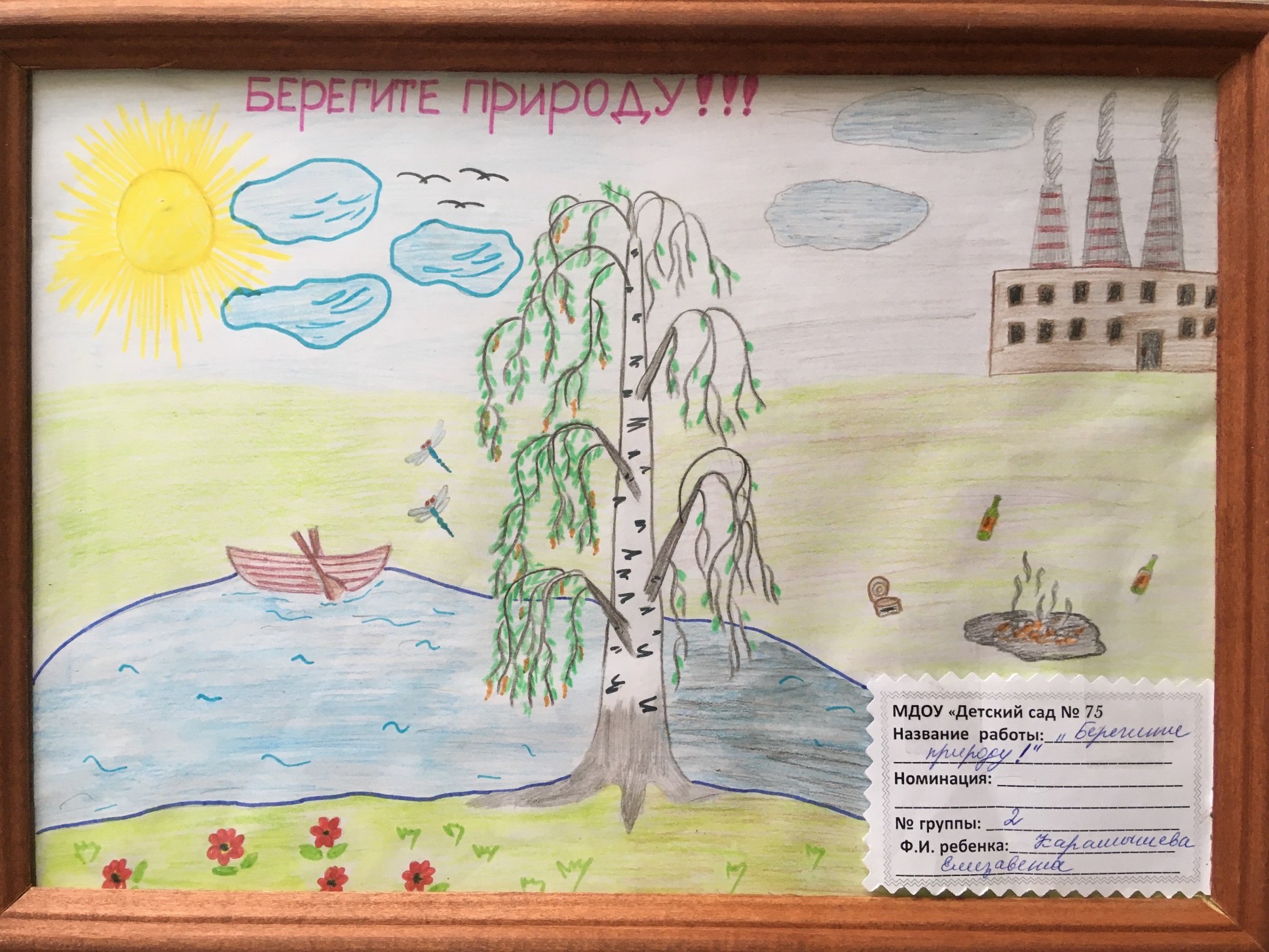 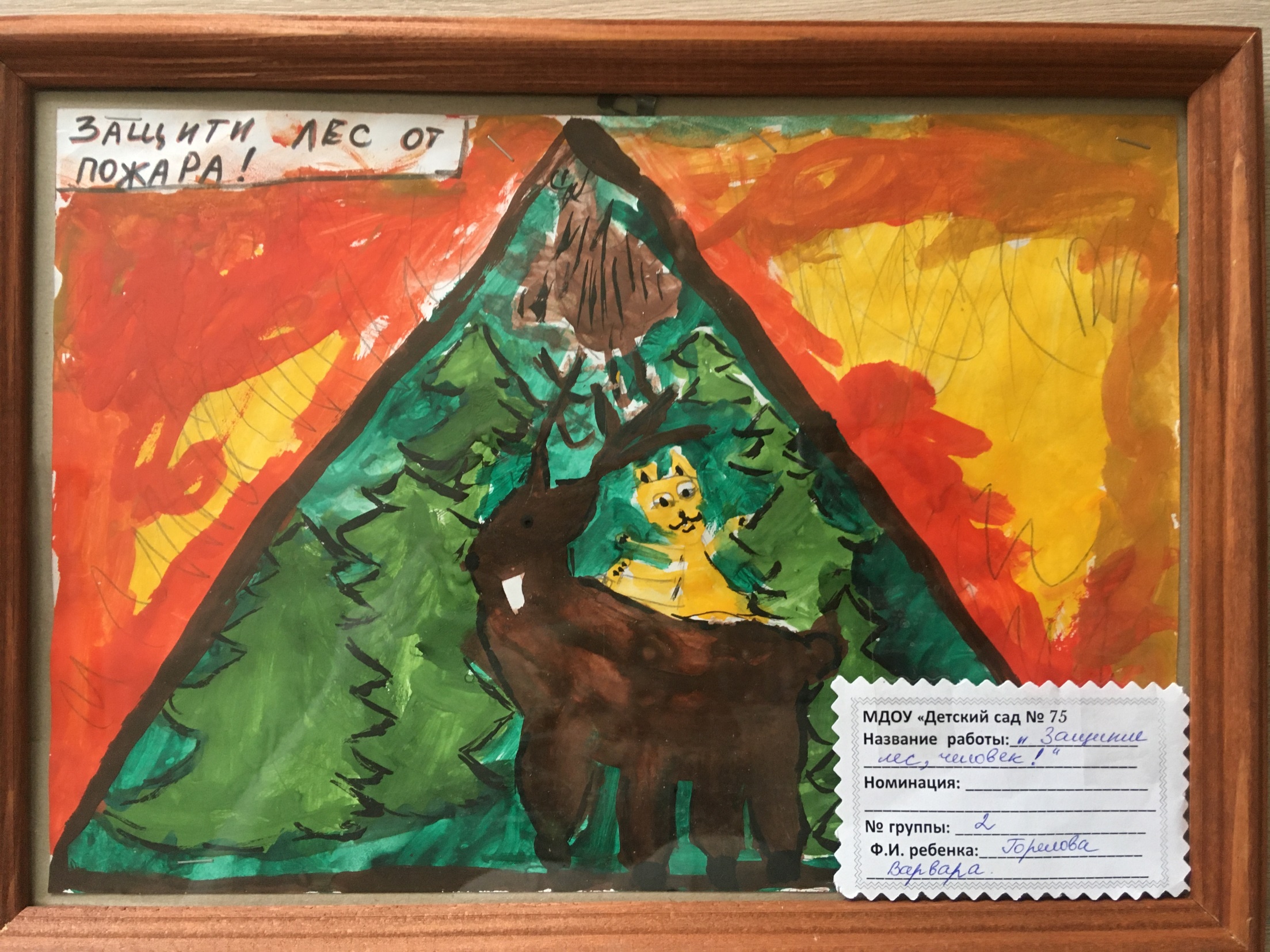 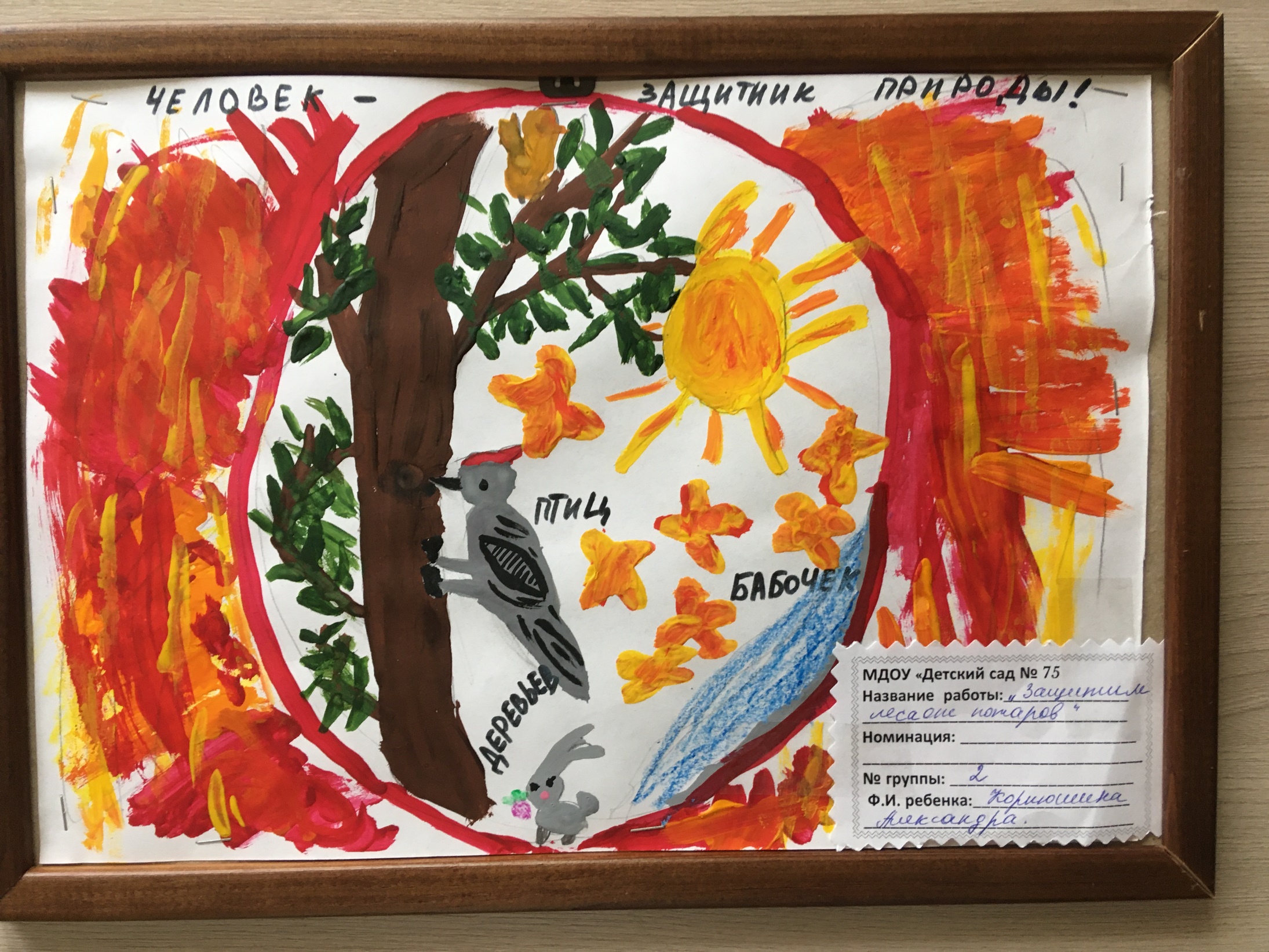 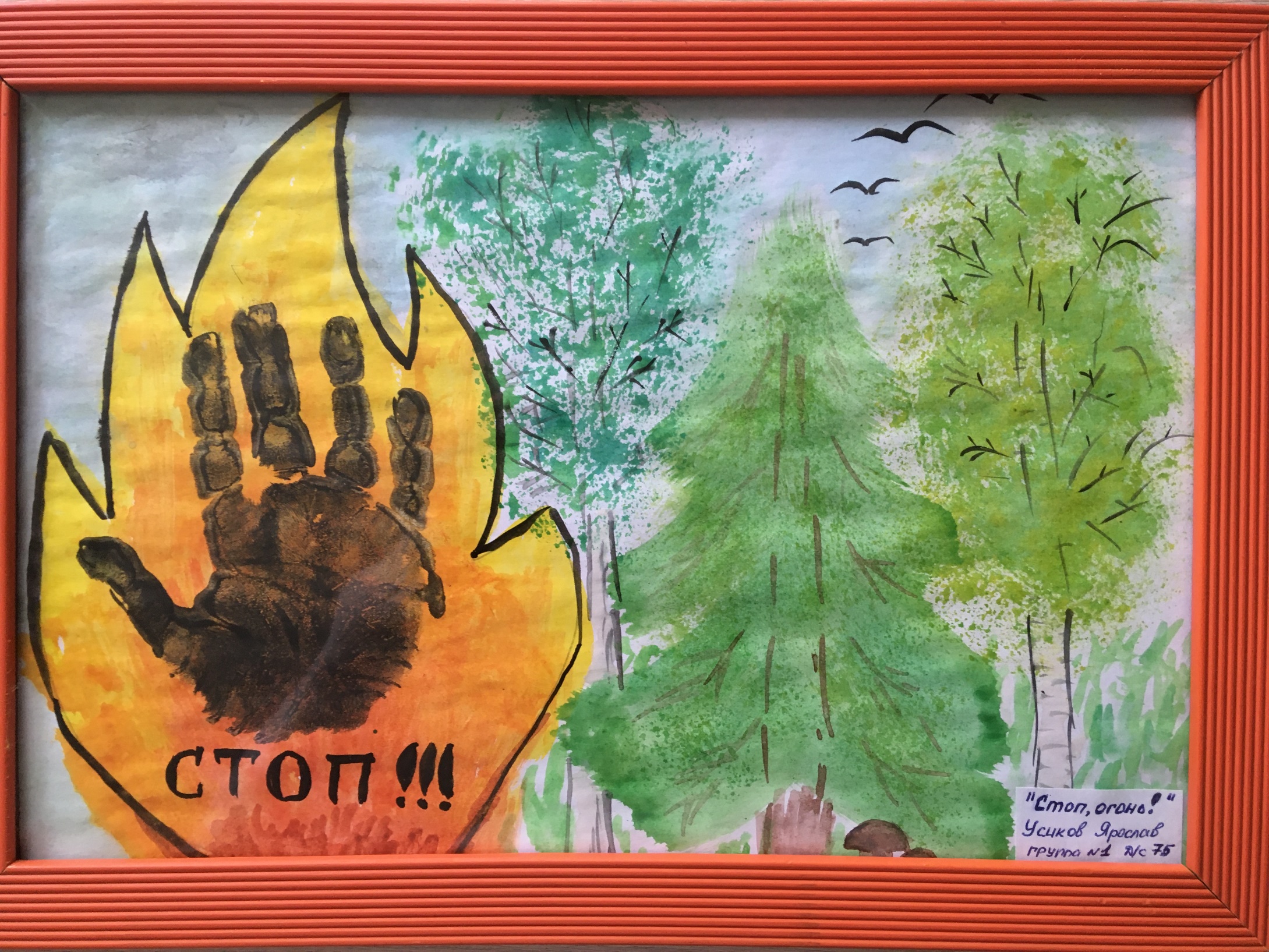 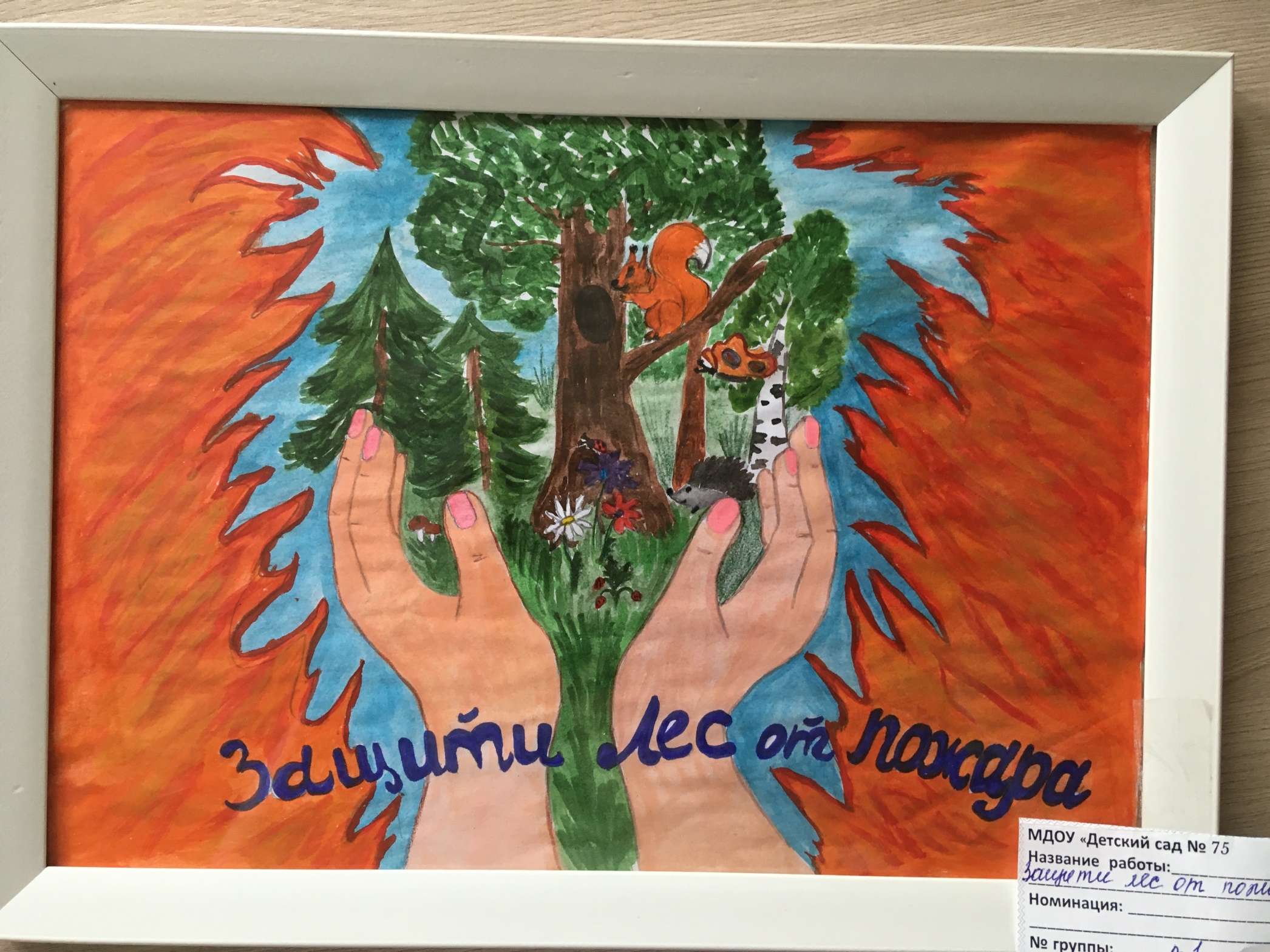 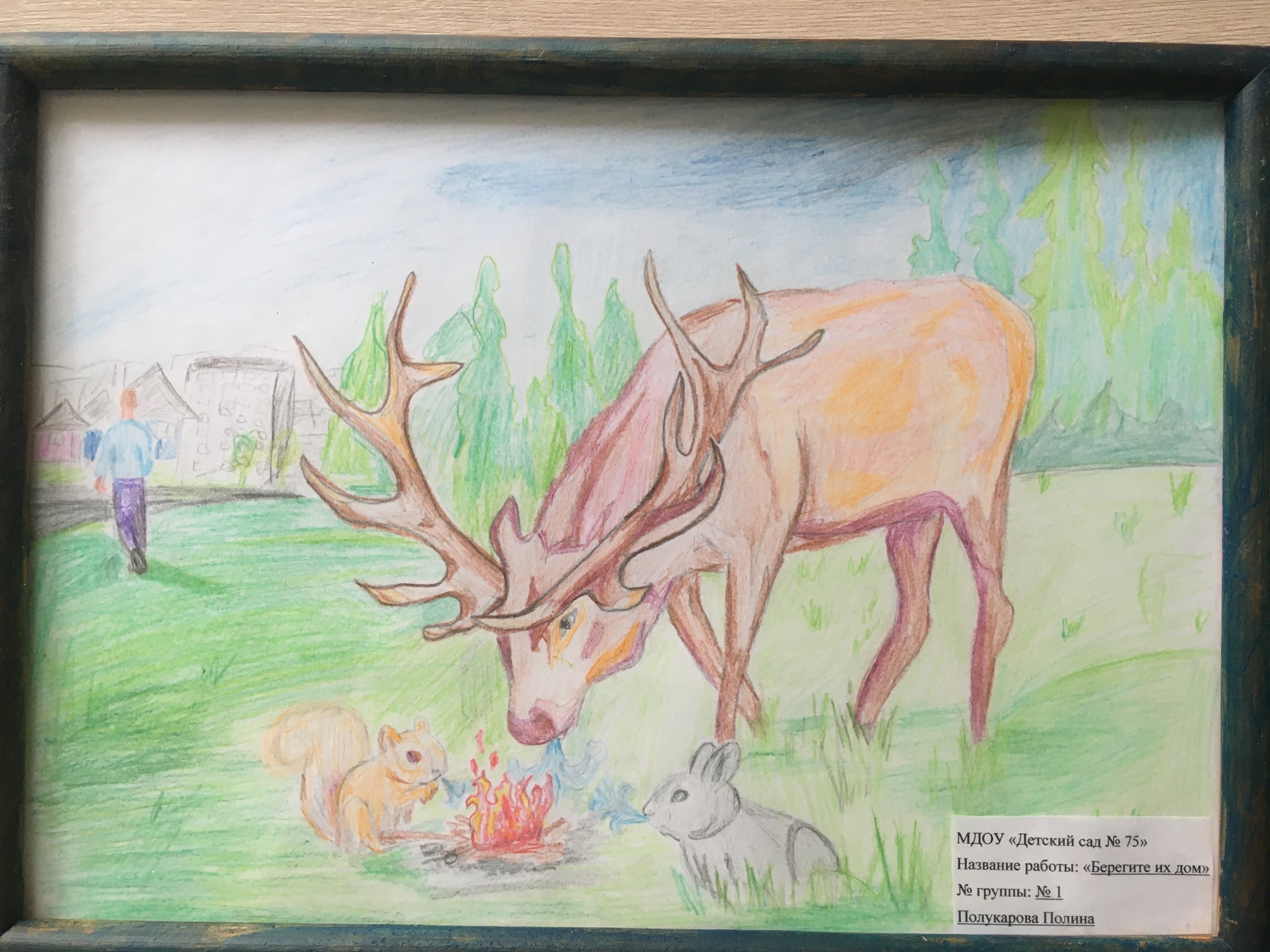 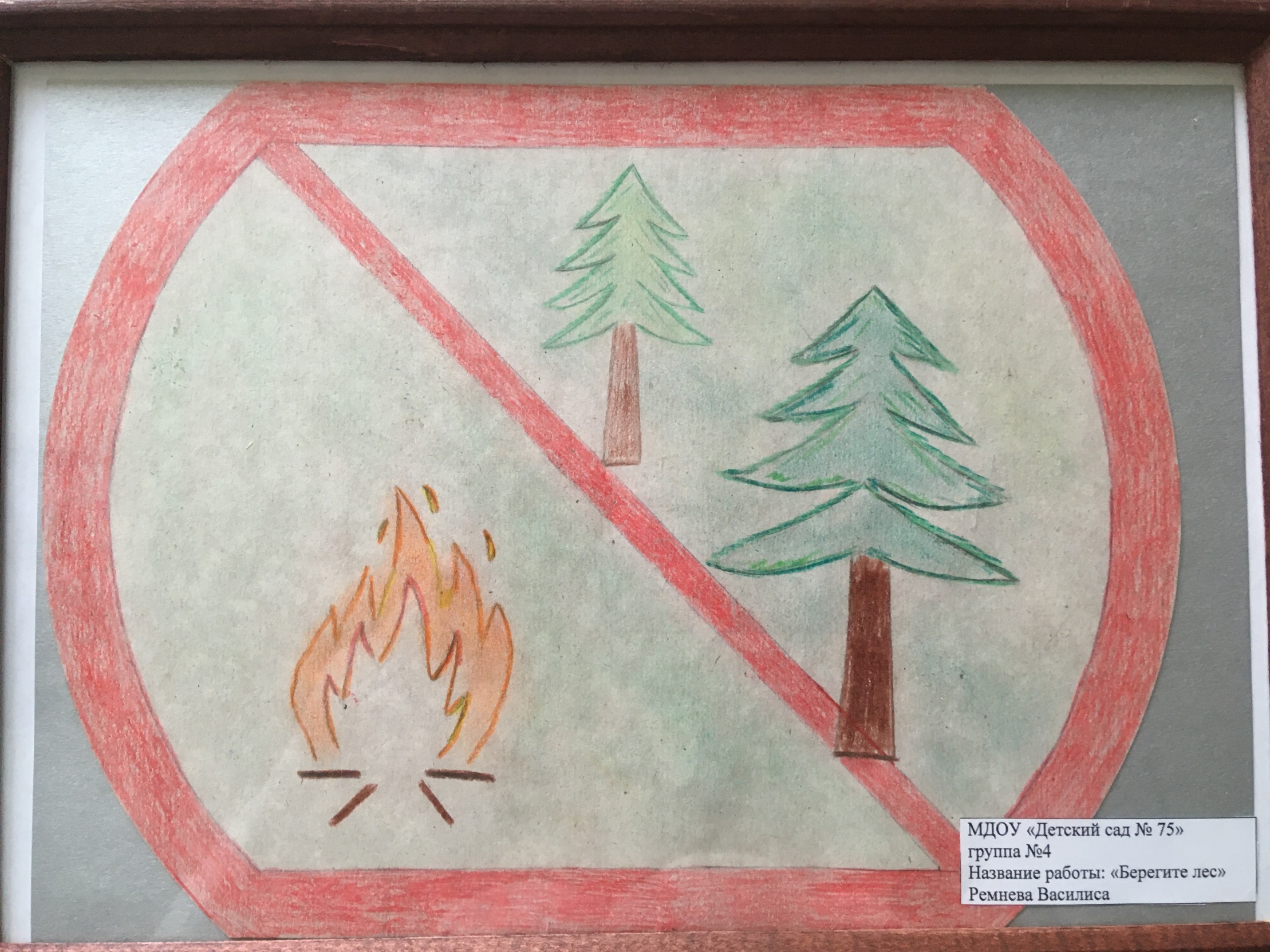 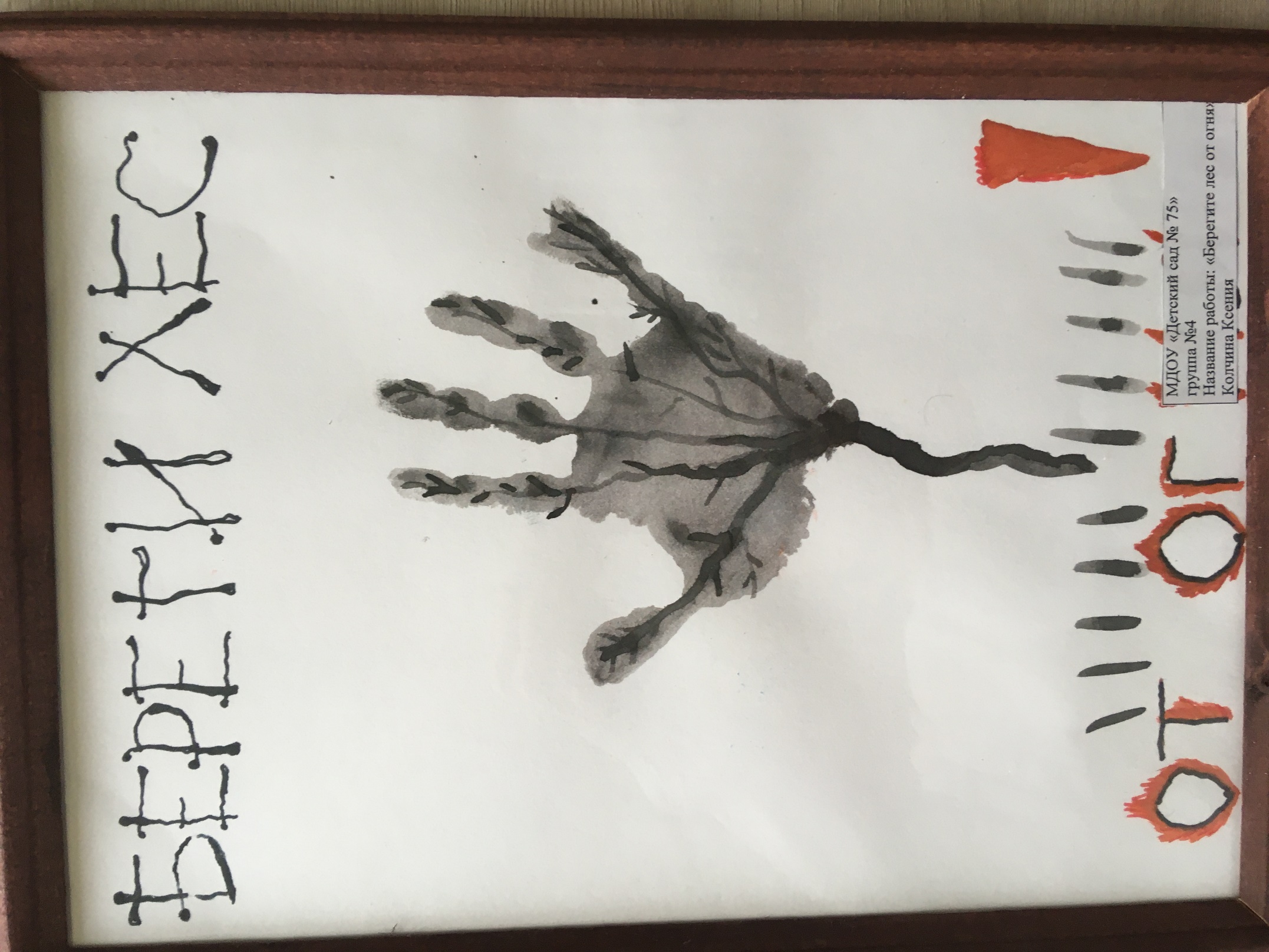 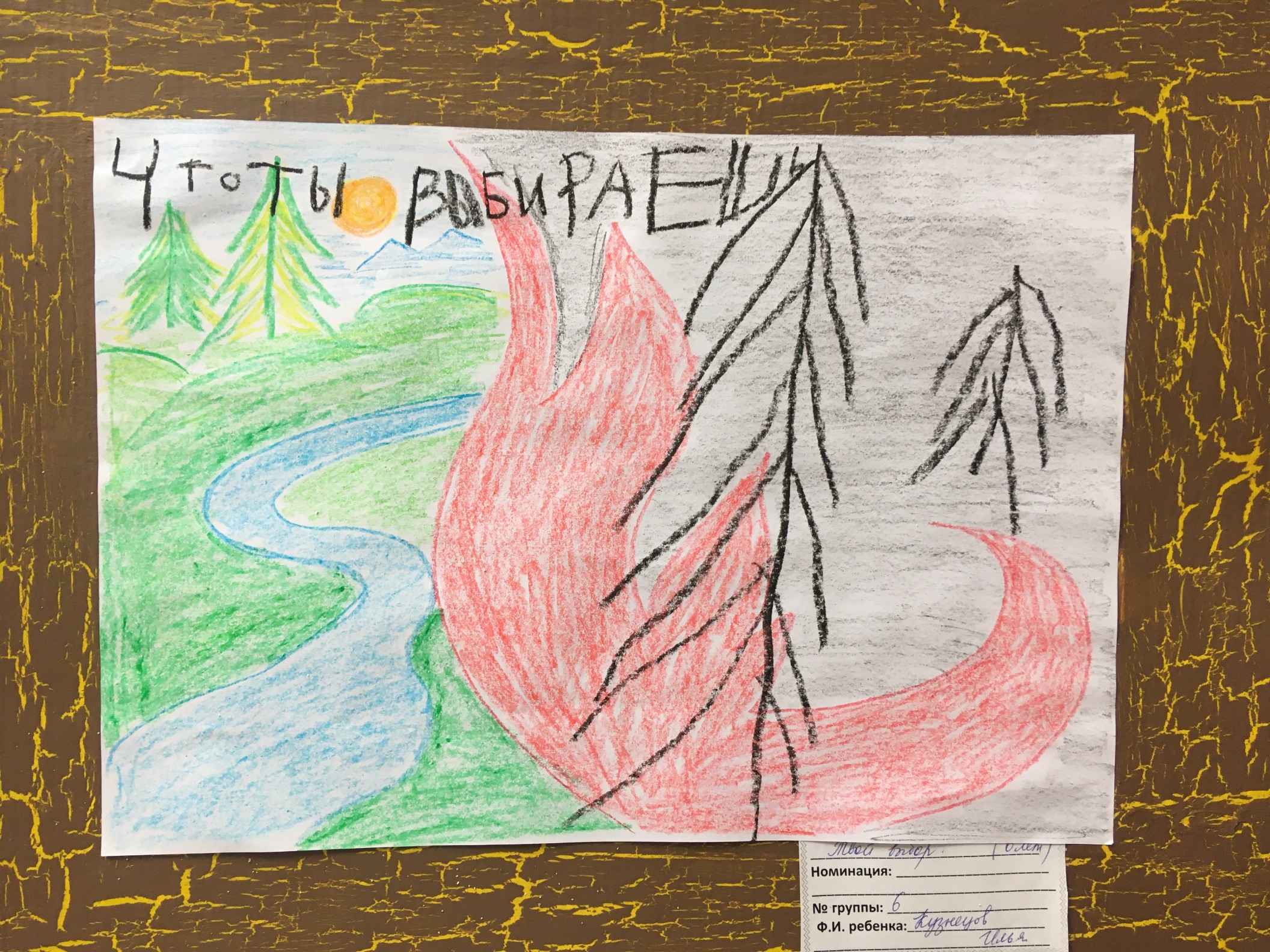 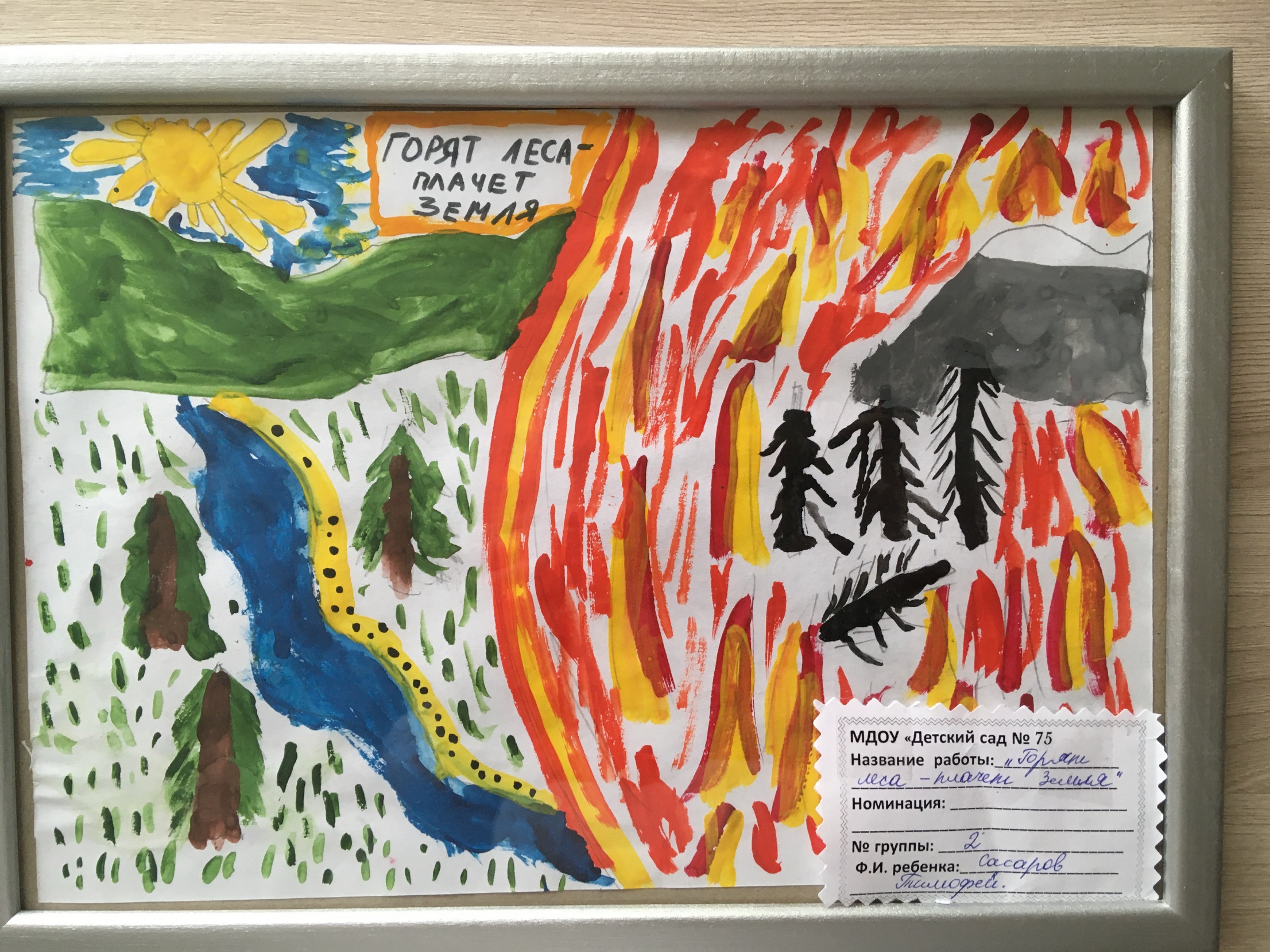 